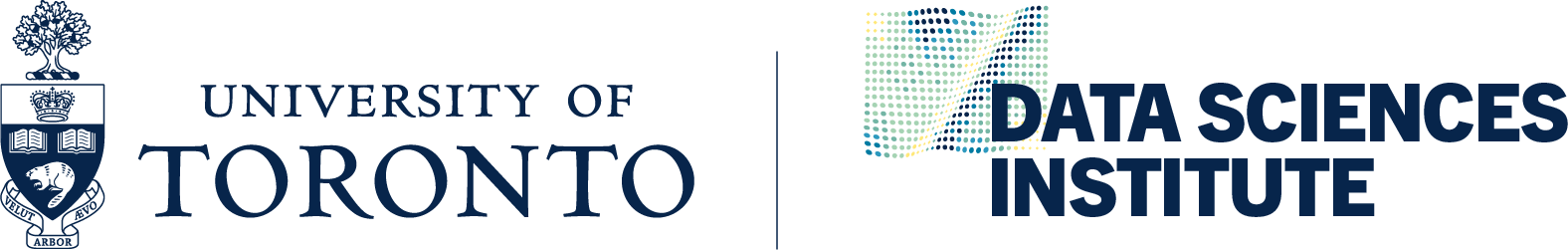 Structured Reference templateYour reference should not exceed three pages and should be presented according to the following specifications: single-spaced, body text in Arial, 11pt font, and 1” margins.Please respond to the four questions below.Instructions: As noted above, your collective responses should total three pages maximum. If evenly divided, that amounts to ~300 words an answer.Describe your assessment of the applicant’s research skills and research potential. Is the applicant likely to make a strong application to the field of data science? Describe why.Describe why the applicant will work well in a multidisciplinary environment.Identify and comment on one area of growth for the applicant.Applicant NameReferee NameTitleInstitutionRelationship to ApplicantNumber of Years Known